Język angielski - Motyle Propozycje zabaw i ćwiczeń na czas od 23.03.20-27.03.2020Temat: Eggs and chickens 1.Wiersz Egg hunt – Zachęcamy dzieci do wspólnego mówienia wiersza oraz wykonywania odpowiednich gestów.Easter egg                    Round and round        Robienie kółka przed sobą palcem wskazującymRolled off the table     Robienie młynkaon the ground             Głośne klaśnięcieIt rolled to the garden  Robienie młynkaSat under a plant          Kucnięcie i chowanie głowy pod daszek z rąkTo be on time               Dotknięcie palcem nadgarstka, jakby wskazywanie na zegarekfor the egg hunt.           Dotknięcie palcem nadgarstka, jakby wskazywanie na zegarek.2.Zabawa ruchowa easter bunny- Zachęcamy dzieci do wspólnego mówienia rymowanki i pokazywania odpowiednich gestówEaster bunny                 Ręce w górze, ułożone w kształt uszu królikaJump, jump,jump          3 podskokiStamp, stamp, stamp     3 tupnięciaEaster bunny                    Ręce w górze, ułożone w kształt uszu królika    Run run run                    Bieg w miejscuEaster bunny                   Ręce w górze, ułożone w kształt uszu królika    Have some fun!              Podskok z rozłożonymi rękamiĆwiczenie grafomotoryczne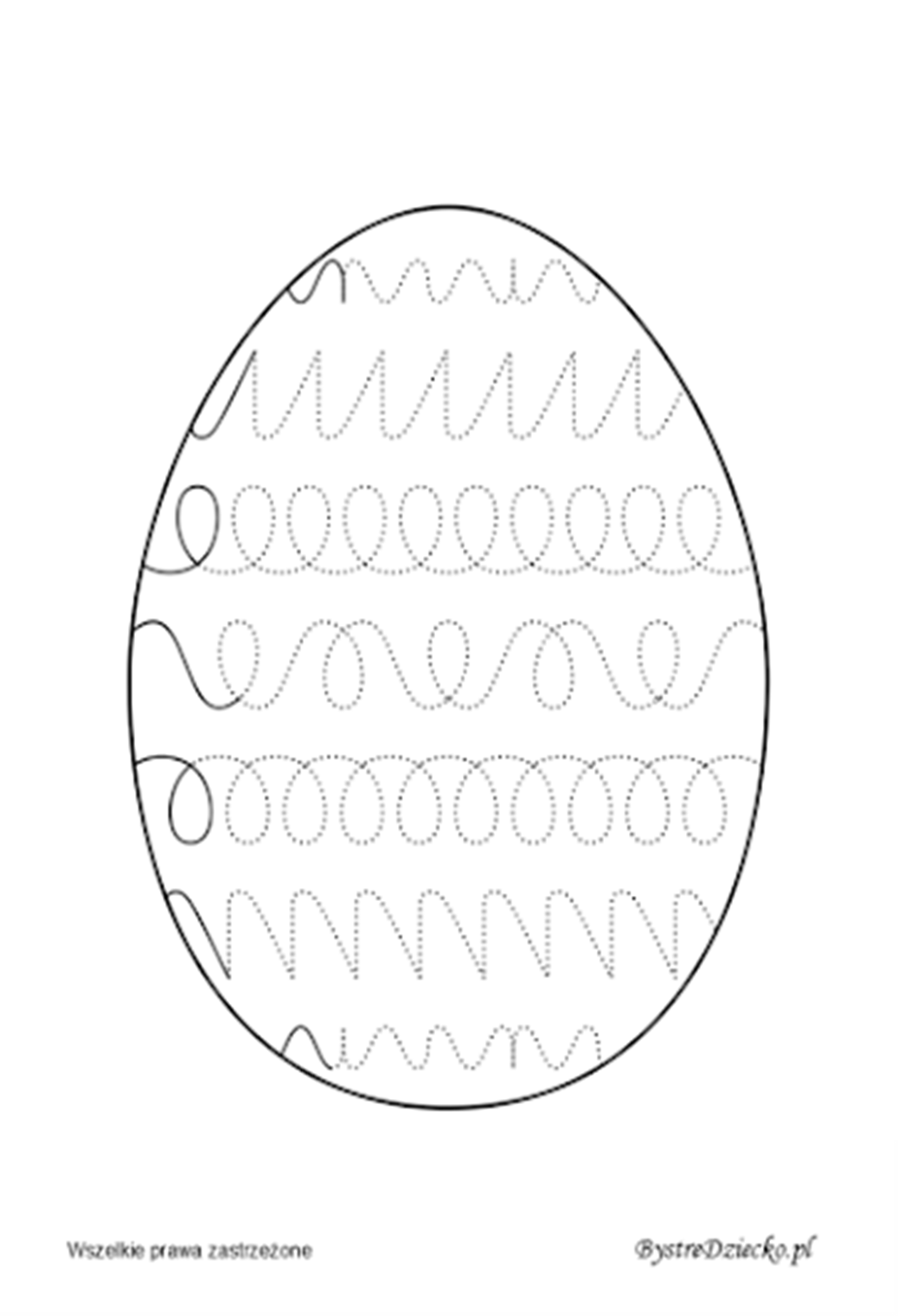 Temat: Easter basketZadanie 1. Opisujemy obrazek. Przygotowujemy pisanki lub możemy narysować/wydrukować kilka pisanek. Chowamy je tak aby dziecko mogło znaleźć.All boys and all girls are in the garden                     Otaczamy dłonią cały obrazek- ogródThey are looking for Easter eggs in the garden   Mrużymy oczy i rozglądamy sięIt’s Egg hunt, when boys and girls                        Wstajemy i chodzimy, rozglądając się i                                                                                Szukając pisanekAre looking for Easter eggs                                  We are not in the garden, we are in the house.  In the house there are hidden Easter eggs              Podnosimy dowolny przedmiot i zadajemy                                                                                      Dzieciom pytanieIs it an Easter egg?                                             Kiedzy dziecko odpowie, znajduje pisanke i                                                                              Ponawia pytanieStand up and find all Easter egg in the house.              Zachęcamy do zabawyThem put them into the basket\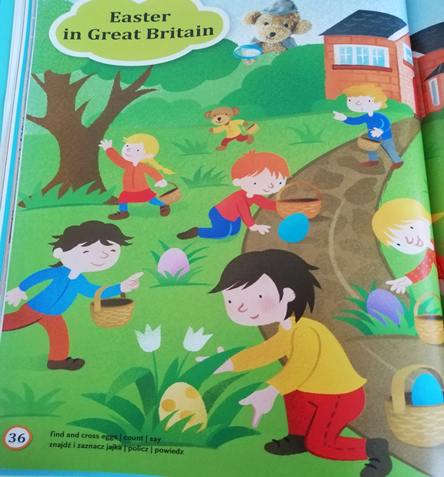 4.Praca plastyczna- chick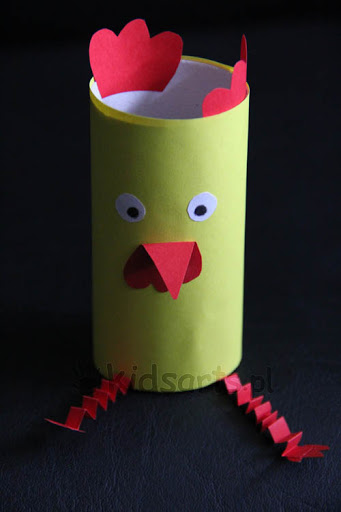 Do wykonania pracy plastycznej potrzebujemy- 1 rolkę po papierze toaletowym-1 żółtą kartkę i 1 czerwoną kartkę A4-klej-oczy i dziubek dla kurczaka Sposób wykonania:Owijamy żółtą kartkę wokół rolki od papieru toaletowego, przyklejamy. Następnie przygotowujemy oczy(można kupić gotowe w Auchan w dziale papierniczym)  lub wykonać samodzielnie tak jak na obrazku powyżej. Dziubek wycinamy z czerwonej kartki i zginamy, przyklejamy połowę dziubka a druga zgięta pozostaje. Nóżki – wycinamy paski czerwone i zgninamy w taki sposób aby uzykać efekt sprężyny jak powyżej na zdjęciu. Grzebień wycinamy i przyklejamy na górnej części rolki od strony wewnętrznej.5.Opis obrazka po angielsku- It’s spring!Zadajemy pytanie dzieciom „What can you see in the picture?”- Co widzisz na obrazku, naprowadzamy dziecko ,mówiąc ,że obrazek pokazuje wiosnę This is spring!Look, in the picture it’s springIn the picture, it’s cloudy           wskazujemy na chmuryThere are white clouds in the sky  pokazujemy kartkę niebieską i prosimy aby dziecko powtórzyło: It’s blueMożna wskazać w domu inne przedmioty ,które są tego samego koloruIn the picture, It’s warm or cold?- pokazujemy ciepło i zimno.Stand up and go to the window Wstajemy i podchodzimy do oknaWhat’s the weather like today? Pytamy się jaka dzisiaj jest faktycznie pogoda.It’s cold? Yes/No  It’s warm? Yes/No It;s raining Yes/No dzieci powtarzają It’s warm/ It’s rainingIt’s windy?It is snowing today?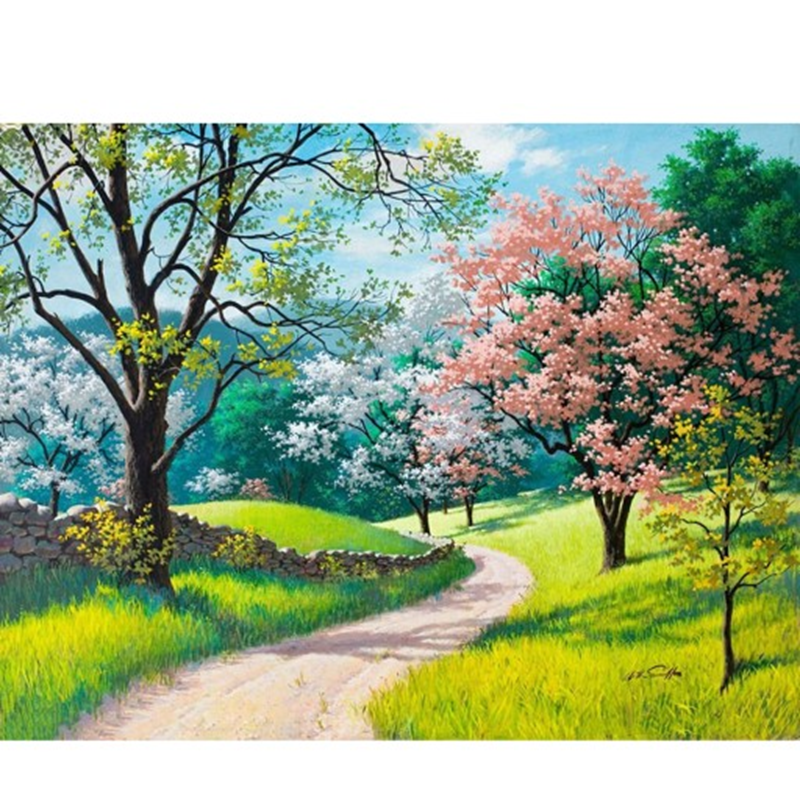 Tydzień 2 od 30.03-03.04.2020Temat:Spring clothesZadanie 1 Piosenka „It’s spring” https://www.youtube.com/watch?v=_ZXdJ46IX0I – zachęcamy dzieci do wspólnego pokazywania i śpiewania.I can see a rainbow,                   Palcem rysujemy w powietrzu kształt tęczyI can hear the bees,                     przykładamy ręke do uchaI can feel the wind,                      Podnosimy obie ręce do góry i machamy nimi nad głową,                                                    Imitując wiatrSpring is here!                            PodskokI can see the butterﬂies,              Latamy jak motyleI can hear the frogs,                    Skaczemy jak żabkiI can feel the sun,                        obracamy się wokół siebieSpring is here!                              PodskokGoodbye winter, hello spring,     Machamy na pożegananie zimy i witamy wiosnęA new start for everything,           Goodbye snow, hello sun,          Imitujemy spadający śnieg Letʼs go outside and have some fun.             Maszerujemy z uśmiechem I can see the cherry trees,                              Kładziemy rękę nad brwi i szukamy drzewI can hear the birds,                                      Latamy jak ptakiI can smell the ﬂowers,                           Wdychamy powietrze przez nos, imitując wąchanie                                                                                         kwiatówSpring is here!                               PodskokI have a runny nose,                     Marszczymy nosI have itchy eyes,                          mrugamy powiekami                        I have hay fever,                           Przecieramy czołoSpring is here!  ACHOO!!!                  PoskokGoodbye winter, hello spring,           Machamy ręką na pożegnanie i na powitanieA new start for everything,             Goodbye snow, hello sun,               Imitujemy spadający śniegLetʼs go outside and have some fun, Maszerujemy z uśmiechem Letʼs go outside and have some fun, Letʼs go outsiiiiiiiiide, and have some FUNZadanie 2 Wprowadzenie słownictwaPrzygotowujemy czarny worek- wiosenne ubrania: czapkę z daszkiem, koszulkę, spodenki i buty.Look! A cap…(podaje kolor) cap                   Wyjmujemy z worka czapkę z daszkiemPut on the cap!                                                 Pokazujemy dziecku, aby założyło czapkę z                                                                                DaszkiemGood, very good!                                        Take off the cap                     zachęcamy dziecko do zdjęcia czapki                                               Zachęcamy dzieci do powtarzania słówek –cicho, głośnoZabawa what is missing?                                   Układamy przedmioty na środku koła, przypominamy nazwy każdego z                                                         nichClose your eyes/ turn around                    Prosimy aby dziecko zamknęło oczy i odwróciło się                                                                  Chowamy jedną rzecz do workaOpen your eyes / turn around                   Prosimy aby dziecko otworzyło oczy/ odwróciło się.What is missing?               Zadanie 3 Dziecko koloruje wybrane ubrania wiosenne.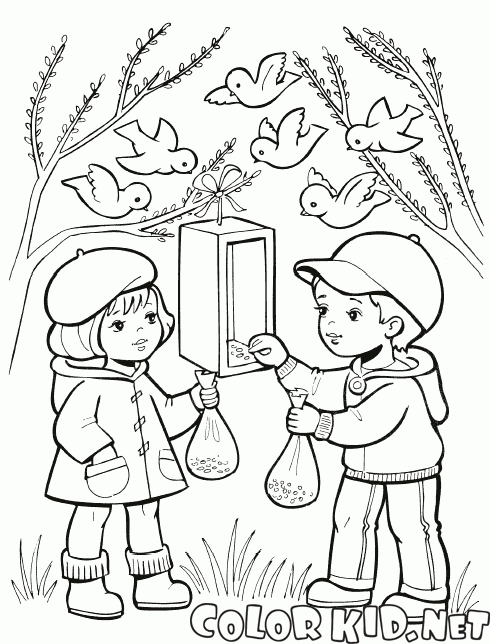 Temat 2: Spring clothesZadanie 1 Rozmowa What’s the weather like today?Zadanie 2 Zabawa ruchowa- przygotowujemy obrazki z ubraniami wiosennymi.I’ve got a basket                                  Pokazujemy dzieciom kosz. Zachęcamy dzieci do                                                             Powtórzenia słownictwaWhat is it?                                            Nadstawiamy uchoIn the basket there are : T-shirts          Za każdym razem pokazujemy odpowiedni obrazek  Shorts, shoes, caps Kasia, look outside. It’s windy ?       Show me windy                                            Dziecko pokazuje jak wieje wiatrWindy, windy. Show me the windOh no. What a mess                                   Rozrzucamy wszystkie obrazki ubrań wokół                                                                    dzieckaWhere are the T-shirts?Help me, please.Stand up and put all T-shirts In the basketA-shirt in the basket, a T-skirt in     Za każdym razem, gdy dziecko podchodzi do Nas,                                                          Zachęcamy do powtórzenia z nim frazy.The basketIn the basket there areThank you, All my t-shirts, shorts,              Nadstawiamy ucho.Caps and shoes are… in the basketPiosenka „It’s spring”- śpiewamy i pokazujemy razem z dziećmi.